НАЦІОНАЛЬНИЙ УНІВЕРСИТЕТ «ЗАПОРІЗЬКА ПОЛІТЕХНІКА»Кафедра конституційного, адміністративного та трудового права(найменування кафедри)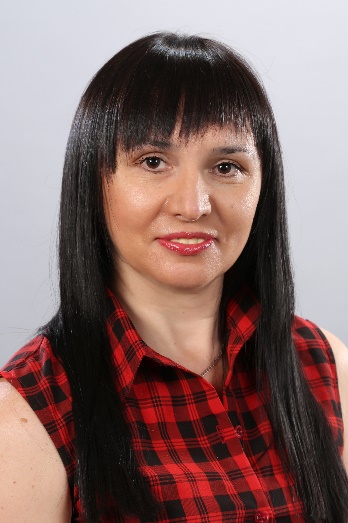 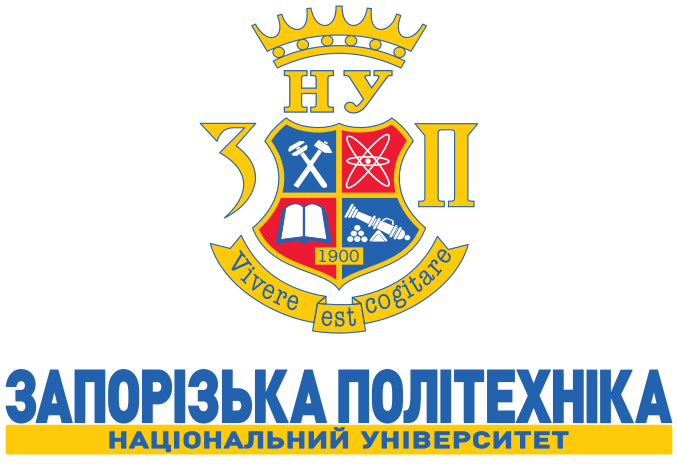 СИЛАБУС НАВЧАЛЬНОЇ ДИСЦИПЛІНИОснови митного права(назва навчальної дисципліни)Освітня програма: Правоохоронна діяльність                                                                                                           (назва освітньої програми)Спеціальність: 262 – Правоохоронна діяльність (найменування спеціальності)Галузь знань: 26 – Цивільна безпека (найменування галузі знань)Ступінь вищої освіти: бакалавр(назва ступеня вищої освіти)Викладач к.ю.н., доцент _Смолярова Марина Леонідівна____________м. Запоріжжя 2023 Загальна інформаціяЗагальна інформаціяЗагальна інформаціяЗагальна інформаціяЗагальна інформаціяНазва дисципліниНазва дисципліниВК Основи митного права (вибіркова частина)ВК Основи митного права (вибіркова частина)ВК Основи митного права (вибіркова частина)Рівень вищої освітиРівень вищої освітиПерший  (бакалаврський) рівеньПерший  (бакалаврський) рівеньПерший  (бакалаврський) рівеньВикладачВикладачСмолярова Марина Леонідівна, кандидат юридичних наук, доцент, доцент кафедри конституційного, адміністративного та трудового права;Смолярова Марина Леонідівна, кандидат юридичних наук, доцент, доцент кафедри конституційного, адміністративного та трудового права;Смолярова Марина Леонідівна, кандидат юридичних наук, доцент, доцент кафедри конституційного, адміністративного та трудового права;Контактна інформація викладачаКонтактна інформація викладачаТелефон кафедри 0617698537, телефон викладача 0504860664, E-mail викладача Smolyarova@i.uaТелефон кафедри 0617698537, телефон викладача 0504860664, E-mail викладача Smolyarova@i.uaТелефон кафедри 0617698537, телефон викладача 0504860664, E-mail викладача Smolyarova@i.uaЧас і місце проведення навчальної дисципліниЧас і місце проведення навчальної дисципліниЗгідно до розкладу занять – https://zp.edu.ua/yurydychnyy-fakultet;дистанційне навчання – https://moodle.zp.edu.ua/course/view.php?id=3017Згідно до розкладу занять – https://zp.edu.ua/yurydychnyy-fakultet;дистанційне навчання – https://moodle.zp.edu.ua/course/view.php?id=3017Згідно до розкладу занять – https://zp.edu.ua/yurydychnyy-fakultet;дистанційне навчання – https://moodle.zp.edu.ua/course/view.php?id=3017Обсяг дисципліниОбсяг дисципліни3 кредити ЕКТС, 90 годинрозподіл годин: 14 годин лекційних, 14 годин практичних, 60 годин самостійна робота, 2 години індивідуальної роботи,вид контролю – залік3 кредити ЕКТС, 90 годинрозподіл годин: 14 годин лекційних, 14 годин практичних, 60 годин самостійна робота, 2 години індивідуальної роботи,вид контролю – залік3 кредити ЕКТС, 90 годинрозподіл годин: 14 годин лекційних, 14 годин практичних, 60 годин самостійна робота, 2 години індивідуальної роботи,вид контролю – залікКонсультаціїКонсультаціїЗгідно з графіком консультацій  – https://zp.edu.ua/yurydychnyy-fakultet;Згідно з графіком консультацій  – https://zp.edu.ua/yurydychnyy-fakultet;Згідно з графіком консультацій  – https://zp.edu.ua/yurydychnyy-fakultet;Пререквізіти і постреквізіти навчальної дисципліниПререквізіти і постреквізіти навчальної дисципліниПререквізіти і постреквізіти навчальної дисципліниПререквізіти і постреквізіти навчальної дисципліниПререквізіти і постреквізіти навчальної дисципліни-----Характеристика навчальної дисципліниХарактеристика навчальної дисципліниХарактеристика навчальної дисципліниХарактеристика навчальної дисципліниХарактеристика навчальної дисципліниМета вивчення навчальної дисципліниМета вивчення навчальної дисципліниМета вивчення навчальної дисципліниМета вивчення навчальної дисципліниМета вивчення навчальної дисципліниМетою навчальної дисципліни «Основи митного права» є  засвоєння здобувачами вищої освіти основних теоретичних положень з митного права, формування навичок аналізу правових актів та узагальнення правового досвіду за цією галуззю. Метою навчальної дисципліни «Основи митного права» є  засвоєння здобувачами вищої освіти основних теоретичних положень з митного права, формування навичок аналізу правових актів та узагальнення правового досвіду за цією галуззю. Метою навчальної дисципліни «Основи митного права» є  засвоєння здобувачами вищої освіти основних теоретичних положень з митного права, формування навичок аналізу правових актів та узагальнення правового досвіду за цією галуззю. Метою навчальної дисципліни «Основи митного права» є  засвоєння здобувачами вищої освіти основних теоретичних положень з митного права, формування навичок аналізу правових актів та узагальнення правового досвіду за цією галуззю. Метою навчальної дисципліни «Основи митного права» є  засвоєння здобувачами вищої освіти основних теоретичних положень з митного права, формування навичок аналізу правових актів та узагальнення правового досвіду за цією галуззю.  Завдання вивчення дисципліни Завдання вивчення дисципліни Завдання вивчення дисципліни Завдання вивчення дисципліни Завдання вивчення дисципліниПізнавальні – навчити основним поняттям та ключовим положенням у сфері правового регулювання суспільних відносин, пов’язаних із переміщенням товарів і транспортних засобів через митний кордон України. Практичні – сформувати практичні навички щодо аналізу правових актів та інших документів за допомогою різних наукових методів та вміння застосувати теоретичні і практичні знання, отримані в процесі вивчення дисципліни на практиці.Пізнавальні – навчити основним поняттям та ключовим положенням у сфері правового регулювання суспільних відносин, пов’язаних із переміщенням товарів і транспортних засобів через митний кордон України. Практичні – сформувати практичні навички щодо аналізу правових актів та інших документів за допомогою різних наукових методів та вміння застосувати теоретичні і практичні знання, отримані в процесі вивчення дисципліни на практиці.Пізнавальні – навчити основним поняттям та ключовим положенням у сфері правового регулювання суспільних відносин, пов’язаних із переміщенням товарів і транспортних засобів через митний кордон України. Практичні – сформувати практичні навички щодо аналізу правових актів та інших документів за допомогою різних наукових методів та вміння застосувати теоретичні і практичні знання, отримані в процесі вивчення дисципліни на практиці.Пізнавальні – навчити основним поняттям та ключовим положенням у сфері правового регулювання суспільних відносин, пов’язаних із переміщенням товарів і транспортних засобів через митний кордон України. Практичні – сформувати практичні навички щодо аналізу правових актів та інших документів за допомогою різних наукових методів та вміння застосувати теоретичні і практичні знання, отримані в процесі вивчення дисципліни на практиці.Пізнавальні – навчити основним поняттям та ключовим положенням у сфері правового регулювання суспільних відносин, пов’язаних із переміщенням товарів і транспортних засобів через митний кордон України. Практичні – сформувати практичні навички щодо аналізу правових актів та інших документів за допомогою різних наукових методів та вміння застосувати теоретичні і практичні знання, отримані в процесі вивчення дисципліни на практиці.Зміст навчальної дисципліниЗміст навчальної дисципліниЗміст навчальної дисципліниЗміст навчальної дисципліниЗміст навчальної дисципліниЗмістовий модуль 1. ЗАГАЛЬНА ЧАСТИНА МИТНОГО ПРАВА УКРАЇНИ ТЕМА № 1. Митна справа і митна політикаЗагальна характеристика та історичні форми державної політики
у сфері державної митної справи. Митна територія і митний кордон України. Поняття, структура та зміст митної справи. Державна політика у сфері державної митної справи. Правові засади міжнародного митного співробітництва України. Характер і специфіка та принципи митної політики і митного законодавства. Особливості, їх співвідношення на сучасному етапі розвитку України. Цілі і методи здійснення митної політики. Основні напрямки митної політики України.ТЕМА № 2. Митне право України як комплексна галузь праваПоняття, предмет та метод митного права. Місце митного права у системі права України. Співвідношення митного права з іншими галузями українського права - конституційним, адміністративним, фінансовим, трудовим, цивільним, кримінальним і іншими галузями права. Принципи митного права. Система митного права.  Митні правовідносини та їх елементи.ТЕМА № 3.  Джерела митного права України Поняття, особливості джерел митного права, форми їх вираження та класифікація. Загальна характеристика основних джерел митного права. Конституція як основне джерело митного права. Структура та основні положення Митного кодексу України. Особливості набрання чинності законів України та інших нормативно-правових актів з питань державної митної справи та особливості їх застосування.ТЕМА № 4.  Митні органи України як суб’єкти  митного права Поняття та правовий статус митних органів. Мета і завдання діяльності митних органів, їх функції. Методи діяльності митних органів. Форми діяльності митних органів. Органи державної влади як суб’єкт митного права. Органи місцевого самоврядування як суб’єкти митного права. Органи виконавчої влади як суб’єкти митного права. Митні органи як суб’єкти митного права. Юридичні особи як суб’єкти митного права. Фізичні особи як суб’єкти митного права.ТЕМА № 5. Митна служба УкраїниСтруктура та організація діяльності Державної митної служби України. Завдання Держмитслужби. Статус митниць і митних постів в структурі митної служби. Спеціалізовані митні органи. Підприємства, організації і установи митної служби, їх призначення і коротка
характеристика.ТЕМА № 6. Проходження служби в митних органів України Посадові особи митних органів. Спеціальні звання посадових осіб митних органів. Права та обов’язки працівників митних органів. Правовий захист працівників митних органів
України.  Застосування фізичної сили, спеціальних засобів та зброї посадовими особами митних органів. Спеціальний захист працівників митних органів. Підготовка, перепідготовка та підвищення кваліфікації працівників митних органів. Підприємницька і посередницька діяльність в галузі митної служби.Правоохоронна діяльність як форма реалізації компетенції митних органів і її основні
напрямки. Законність і дисципліна в діяльності митних органів. Оскарження рішень, дій або
бездіяльності митних органів і їх посадових осіб: підстави, поводи і порядок реалізації.
Контроль митних органів за діяльністю митних установ. Нагляд за діяльністю митних органів.Змістовий модуль 2. ОСОБЛИВА ЧАСТИНА МИТНОГО ПРАВА УКРАЇНИТЕМА № 7. Країна походження товару Мета та загальні поняття визначення країни походження товарів. Ознаки та критерії повністю вироблених та достатньо перероблених товарів. Порядок підтвердження країни походження товару. Видача сертифікатів про походження товару з України та їх верифікація.ТЕМА № 8. Митно-тарифне регулюванняМитно-тарифне регулювання зовнішньоекономічної діяльності. Митний тариф України. Мито та його види. Поняття, цілі і елементи митного товару. Митно-тарифна рада України. Митна вартість товару і методи її визначення. Методи визначення митної вартості товару, що ввозяться (імпортуються) в Україну та порядок їх застосування. Єдиний митний тариф. Митна вартість товарів, що вивозяться (експортуються) з України. Тарифні пільги. Поняття, класифікація і загальний порядок сплати митних платежів.ТЕМА № 9. Нетарифне регулюванняНетарифні засоби регулювання, їх класифікація та характеристика. Кількісні обмеження: ліцензування і квотування зовнішньоекономічних операцій. Види і способи розподілу ліцензій. Механізм оформлення документів для отримання ліцензій. Фінансові засоби нетарифного регулювання: експортні субсидії, експортні кредити, спеціальні імпортні процедури. Сертифікація та стандартизація імпортних товарів.ТЕМА № 10. Митні режимиПоняття митного режиму і його функції. Характеристика митних режимів: імпорт; реімпорт; експорт; реекспорт; транзит; тимчасове ввезення (вивезення); митний склад; спеціальна митна зона; магазин безмитної торгівлі; переробка на митній території України; переробка за межами митної території України; знищення або руйнування; відмова на користь держави та інші.ТЕМА №11. Митне оформлення. ДекларуванняЗагальні положення митного оформлення. Декларування товарів і транспортних засобів. Форми декларування. Вантажна митна декларація (ВМД). Обов'язки і права декларанта. Документи і додаткові відомості, які необхідні для митного оформлення. Прийняття декларації. Зміна, доповнення і вилучення митної декларації. Тимчасова або неповна декларація. Періодична митна декларація. Спрощений порядок декларування товарів і транспортних засобів. Послідовність митного оформлення товарів із застосуванням ВМД.ТЕМА № 12. Митний контроль Поняття, форми, види і правова регламентація митного контролю. Мета митного
контролю. Зони митного контролю. Здійснення митного контролю Особливі процедури
митного контролю. Технічні засоби митного контролю. Митна експертиза. Валютний контроль і компетенція контролюючих органів по його здійсненню. Типова схема організації митного контролю Товарів і транспортних засобів. Документи і відомості, які необхідні для митного контролю. Вимоги до документів для митного контролю транспортних засобів. Період перебування товарів та інших предметів під митним контролем.Залучення спеціалістів та експертів для здійснення митного контролю. Огляд та перегляд транспортних засобів, товарів та інших предметів. Огляд та перегляд речей. Особистий
огляд. Ідентифікація товарів, транспортних засобів, приміщень та інших місць. Доступ службових осіб митниці на територію чи приміщення підприємства. Перевірка фінансово-господарської діяльності учасників ЗЕД. Вибірковість форм митного контролю. Митне забезпечення. Звільнення від певних форм митного контролю. Операції з товарами та іншими предметами, що знаходяться під митним контролем.ТЕМА № 13: Порушення митних правил і відповідальність за них. Провадження у справах про порушення митних правил Обставини, які виключають провадження у справах про порушення митних правил.
Загальні умови провадження у справах про порушення митних правил: строки
провадження, мова, місце ведення провадження, об'єднання і виділення справ.
Особи, які беруть участь в провадженні у справах про порушення митних правил і її
розгляді таких справ, їх права та обов'язки. Обставини, які виключають можливість участі в провадженні у справах про порушення митних правил. Інші умови ведення провадження у справах про порушення митних правил. Докази у справі про порушення митних правил. Заходи, що забезпечують провадження у позові про порушення митних правил та витрати у цій справі. Порядок проведення процесуальних дій у справі про порушення митних правил.
Розгляд справи про порушення митних правил. Оскарження, опротестування і перегляд постанови контролюючого органу України про накладення стягнення у справі про порушення митних правил. Виконання постанов контролюючого органу України про накладення стягнення за порушення митних правил. Специфіка провадження у справах про адміністративні правопорушення, які посягають на нормальну діяльність контролюючих органів. Змістовий модуль 1. ЗАГАЛЬНА ЧАСТИНА МИТНОГО ПРАВА УКРАЇНИ ТЕМА № 1. Митна справа і митна політикаЗагальна характеристика та історичні форми державної політики
у сфері державної митної справи. Митна територія і митний кордон України. Поняття, структура та зміст митної справи. Державна політика у сфері державної митної справи. Правові засади міжнародного митного співробітництва України. Характер і специфіка та принципи митної політики і митного законодавства. Особливості, їх співвідношення на сучасному етапі розвитку України. Цілі і методи здійснення митної політики. Основні напрямки митної політики України.ТЕМА № 2. Митне право України як комплексна галузь праваПоняття, предмет та метод митного права. Місце митного права у системі права України. Співвідношення митного права з іншими галузями українського права - конституційним, адміністративним, фінансовим, трудовим, цивільним, кримінальним і іншими галузями права. Принципи митного права. Система митного права.  Митні правовідносини та їх елементи.ТЕМА № 3.  Джерела митного права України Поняття, особливості джерел митного права, форми їх вираження та класифікація. Загальна характеристика основних джерел митного права. Конституція як основне джерело митного права. Структура та основні положення Митного кодексу України. Особливості набрання чинності законів України та інших нормативно-правових актів з питань державної митної справи та особливості їх застосування.ТЕМА № 4.  Митні органи України як суб’єкти  митного права Поняття та правовий статус митних органів. Мета і завдання діяльності митних органів, їх функції. Методи діяльності митних органів. Форми діяльності митних органів. Органи державної влади як суб’єкт митного права. Органи місцевого самоврядування як суб’єкти митного права. Органи виконавчої влади як суб’єкти митного права. Митні органи як суб’єкти митного права. Юридичні особи як суб’єкти митного права. Фізичні особи як суб’єкти митного права.ТЕМА № 5. Митна служба УкраїниСтруктура та організація діяльності Державної митної служби України. Завдання Держмитслужби. Статус митниць і митних постів в структурі митної служби. Спеціалізовані митні органи. Підприємства, організації і установи митної служби, їх призначення і коротка
характеристика.ТЕМА № 6. Проходження служби в митних органів України Посадові особи митних органів. Спеціальні звання посадових осіб митних органів. Права та обов’язки працівників митних органів. Правовий захист працівників митних органів
України.  Застосування фізичної сили, спеціальних засобів та зброї посадовими особами митних органів. Спеціальний захист працівників митних органів. Підготовка, перепідготовка та підвищення кваліфікації працівників митних органів. Підприємницька і посередницька діяльність в галузі митної служби.Правоохоронна діяльність як форма реалізації компетенції митних органів і її основні
напрямки. Законність і дисципліна в діяльності митних органів. Оскарження рішень, дій або
бездіяльності митних органів і їх посадових осіб: підстави, поводи і порядок реалізації.
Контроль митних органів за діяльністю митних установ. Нагляд за діяльністю митних органів.Змістовий модуль 2. ОСОБЛИВА ЧАСТИНА МИТНОГО ПРАВА УКРАЇНИТЕМА № 7. Країна походження товару Мета та загальні поняття визначення країни походження товарів. Ознаки та критерії повністю вироблених та достатньо перероблених товарів. Порядок підтвердження країни походження товару. Видача сертифікатів про походження товару з України та їх верифікація.ТЕМА № 8. Митно-тарифне регулюванняМитно-тарифне регулювання зовнішньоекономічної діяльності. Митний тариф України. Мито та його види. Поняття, цілі і елементи митного товару. Митно-тарифна рада України. Митна вартість товару і методи її визначення. Методи визначення митної вартості товару, що ввозяться (імпортуються) в Україну та порядок їх застосування. Єдиний митний тариф. Митна вартість товарів, що вивозяться (експортуються) з України. Тарифні пільги. Поняття, класифікація і загальний порядок сплати митних платежів.ТЕМА № 9. Нетарифне регулюванняНетарифні засоби регулювання, їх класифікація та характеристика. Кількісні обмеження: ліцензування і квотування зовнішньоекономічних операцій. Види і способи розподілу ліцензій. Механізм оформлення документів для отримання ліцензій. Фінансові засоби нетарифного регулювання: експортні субсидії, експортні кредити, спеціальні імпортні процедури. Сертифікація та стандартизація імпортних товарів.ТЕМА № 10. Митні режимиПоняття митного режиму і його функції. Характеристика митних режимів: імпорт; реімпорт; експорт; реекспорт; транзит; тимчасове ввезення (вивезення); митний склад; спеціальна митна зона; магазин безмитної торгівлі; переробка на митній території України; переробка за межами митної території України; знищення або руйнування; відмова на користь держави та інші.ТЕМА №11. Митне оформлення. ДекларуванняЗагальні положення митного оформлення. Декларування товарів і транспортних засобів. Форми декларування. Вантажна митна декларація (ВМД). Обов'язки і права декларанта. Документи і додаткові відомості, які необхідні для митного оформлення. Прийняття декларації. Зміна, доповнення і вилучення митної декларації. Тимчасова або неповна декларація. Періодична митна декларація. Спрощений порядок декларування товарів і транспортних засобів. Послідовність митного оформлення товарів із застосуванням ВМД.ТЕМА № 12. Митний контроль Поняття, форми, види і правова регламентація митного контролю. Мета митного
контролю. Зони митного контролю. Здійснення митного контролю Особливі процедури
митного контролю. Технічні засоби митного контролю. Митна експертиза. Валютний контроль і компетенція контролюючих органів по його здійсненню. Типова схема організації митного контролю Товарів і транспортних засобів. Документи і відомості, які необхідні для митного контролю. Вимоги до документів для митного контролю транспортних засобів. Період перебування товарів та інших предметів під митним контролем.Залучення спеціалістів та експертів для здійснення митного контролю. Огляд та перегляд транспортних засобів, товарів та інших предметів. Огляд та перегляд речей. Особистий
огляд. Ідентифікація товарів, транспортних засобів, приміщень та інших місць. Доступ службових осіб митниці на територію чи приміщення підприємства. Перевірка фінансово-господарської діяльності учасників ЗЕД. Вибірковість форм митного контролю. Митне забезпечення. Звільнення від певних форм митного контролю. Операції з товарами та іншими предметами, що знаходяться під митним контролем.ТЕМА № 13: Порушення митних правил і відповідальність за них. Провадження у справах про порушення митних правил Обставини, які виключають провадження у справах про порушення митних правил.
Загальні умови провадження у справах про порушення митних правил: строки
провадження, мова, місце ведення провадження, об'єднання і виділення справ.
Особи, які беруть участь в провадженні у справах про порушення митних правил і її
розгляді таких справ, їх права та обов'язки. Обставини, які виключають можливість участі в провадженні у справах про порушення митних правил. Інші умови ведення провадження у справах про порушення митних правил. Докази у справі про порушення митних правил. Заходи, що забезпечують провадження у позові про порушення митних правил та витрати у цій справі. Порядок проведення процесуальних дій у справі про порушення митних правил.
Розгляд справи про порушення митних правил. Оскарження, опротестування і перегляд постанови контролюючого органу України про накладення стягнення у справі про порушення митних правил. Виконання постанов контролюючого органу України про накладення стягнення за порушення митних правил. Специфіка провадження у справах про адміністративні правопорушення, які посягають на нормальну діяльність контролюючих органів. Змістовий модуль 1. ЗАГАЛЬНА ЧАСТИНА МИТНОГО ПРАВА УКРАЇНИ ТЕМА № 1. Митна справа і митна політикаЗагальна характеристика та історичні форми державної політики
у сфері державної митної справи. Митна територія і митний кордон України. Поняття, структура та зміст митної справи. Державна політика у сфері державної митної справи. Правові засади міжнародного митного співробітництва України. Характер і специфіка та принципи митної політики і митного законодавства. Особливості, їх співвідношення на сучасному етапі розвитку України. Цілі і методи здійснення митної політики. Основні напрямки митної політики України.ТЕМА № 2. Митне право України як комплексна галузь праваПоняття, предмет та метод митного права. Місце митного права у системі права України. Співвідношення митного права з іншими галузями українського права - конституційним, адміністративним, фінансовим, трудовим, цивільним, кримінальним і іншими галузями права. Принципи митного права. Система митного права.  Митні правовідносини та їх елементи.ТЕМА № 3.  Джерела митного права України Поняття, особливості джерел митного права, форми їх вираження та класифікація. Загальна характеристика основних джерел митного права. Конституція як основне джерело митного права. Структура та основні положення Митного кодексу України. Особливості набрання чинності законів України та інших нормативно-правових актів з питань державної митної справи та особливості їх застосування.ТЕМА № 4.  Митні органи України як суб’єкти  митного права Поняття та правовий статус митних органів. Мета і завдання діяльності митних органів, їх функції. Методи діяльності митних органів. Форми діяльності митних органів. Органи державної влади як суб’єкт митного права. Органи місцевого самоврядування як суб’єкти митного права. Органи виконавчої влади як суб’єкти митного права. Митні органи як суб’єкти митного права. Юридичні особи як суб’єкти митного права. Фізичні особи як суб’єкти митного права.ТЕМА № 5. Митна служба УкраїниСтруктура та організація діяльності Державної митної служби України. Завдання Держмитслужби. Статус митниць і митних постів в структурі митної служби. Спеціалізовані митні органи. Підприємства, організації і установи митної служби, їх призначення і коротка
характеристика.ТЕМА № 6. Проходження служби в митних органів України Посадові особи митних органів. Спеціальні звання посадових осіб митних органів. Права та обов’язки працівників митних органів. Правовий захист працівників митних органів
України.  Застосування фізичної сили, спеціальних засобів та зброї посадовими особами митних органів. Спеціальний захист працівників митних органів. Підготовка, перепідготовка та підвищення кваліфікації працівників митних органів. Підприємницька і посередницька діяльність в галузі митної служби.Правоохоронна діяльність як форма реалізації компетенції митних органів і її основні
напрямки. Законність і дисципліна в діяльності митних органів. Оскарження рішень, дій або
бездіяльності митних органів і їх посадових осіб: підстави, поводи і порядок реалізації.
Контроль митних органів за діяльністю митних установ. Нагляд за діяльністю митних органів.Змістовий модуль 2. ОСОБЛИВА ЧАСТИНА МИТНОГО ПРАВА УКРАЇНИТЕМА № 7. Країна походження товару Мета та загальні поняття визначення країни походження товарів. Ознаки та критерії повністю вироблених та достатньо перероблених товарів. Порядок підтвердження країни походження товару. Видача сертифікатів про походження товару з України та їх верифікація.ТЕМА № 8. Митно-тарифне регулюванняМитно-тарифне регулювання зовнішньоекономічної діяльності. Митний тариф України. Мито та його види. Поняття, цілі і елементи митного товару. Митно-тарифна рада України. Митна вартість товару і методи її визначення. Методи визначення митної вартості товару, що ввозяться (імпортуються) в Україну та порядок їх застосування. Єдиний митний тариф. Митна вартість товарів, що вивозяться (експортуються) з України. Тарифні пільги. Поняття, класифікація і загальний порядок сплати митних платежів.ТЕМА № 9. Нетарифне регулюванняНетарифні засоби регулювання, їх класифікація та характеристика. Кількісні обмеження: ліцензування і квотування зовнішньоекономічних операцій. Види і способи розподілу ліцензій. Механізм оформлення документів для отримання ліцензій. Фінансові засоби нетарифного регулювання: експортні субсидії, експортні кредити, спеціальні імпортні процедури. Сертифікація та стандартизація імпортних товарів.ТЕМА № 10. Митні режимиПоняття митного режиму і його функції. Характеристика митних режимів: імпорт; реімпорт; експорт; реекспорт; транзит; тимчасове ввезення (вивезення); митний склад; спеціальна митна зона; магазин безмитної торгівлі; переробка на митній території України; переробка за межами митної території України; знищення або руйнування; відмова на користь держави та інші.ТЕМА №11. Митне оформлення. ДекларуванняЗагальні положення митного оформлення. Декларування товарів і транспортних засобів. Форми декларування. Вантажна митна декларація (ВМД). Обов'язки і права декларанта. Документи і додаткові відомості, які необхідні для митного оформлення. Прийняття декларації. Зміна, доповнення і вилучення митної декларації. Тимчасова або неповна декларація. Періодична митна декларація. Спрощений порядок декларування товарів і транспортних засобів. Послідовність митного оформлення товарів із застосуванням ВМД.ТЕМА № 12. Митний контроль Поняття, форми, види і правова регламентація митного контролю. Мета митного
контролю. Зони митного контролю. Здійснення митного контролю Особливі процедури
митного контролю. Технічні засоби митного контролю. Митна експертиза. Валютний контроль і компетенція контролюючих органів по його здійсненню. Типова схема організації митного контролю Товарів і транспортних засобів. Документи і відомості, які необхідні для митного контролю. Вимоги до документів для митного контролю транспортних засобів. Період перебування товарів та інших предметів під митним контролем.Залучення спеціалістів та експертів для здійснення митного контролю. Огляд та перегляд транспортних засобів, товарів та інших предметів. Огляд та перегляд речей. Особистий
огляд. Ідентифікація товарів, транспортних засобів, приміщень та інших місць. Доступ службових осіб митниці на територію чи приміщення підприємства. Перевірка фінансово-господарської діяльності учасників ЗЕД. Вибірковість форм митного контролю. Митне забезпечення. Звільнення від певних форм митного контролю. Операції з товарами та іншими предметами, що знаходяться під митним контролем.ТЕМА № 13: Порушення митних правил і відповідальність за них. Провадження у справах про порушення митних правил Обставини, які виключають провадження у справах про порушення митних правил.
Загальні умови провадження у справах про порушення митних правил: строки
провадження, мова, місце ведення провадження, об'єднання і виділення справ.
Особи, які беруть участь в провадженні у справах про порушення митних правил і її
розгляді таких справ, їх права та обов'язки. Обставини, які виключають можливість участі в провадженні у справах про порушення митних правил. Інші умови ведення провадження у справах про порушення митних правил. Докази у справі про порушення митних правил. Заходи, що забезпечують провадження у позові про порушення митних правил та витрати у цій справі. Порядок проведення процесуальних дій у справі про порушення митних правил.
Розгляд справи про порушення митних правил. Оскарження, опротестування і перегляд постанови контролюючого органу України про накладення стягнення у справі про порушення митних правил. Виконання постанов контролюючого органу України про накладення стягнення за порушення митних правил. Специфіка провадження у справах про адміністративні правопорушення, які посягають на нормальну діяльність контролюючих органів. Змістовий модуль 1. ЗАГАЛЬНА ЧАСТИНА МИТНОГО ПРАВА УКРАЇНИ ТЕМА № 1. Митна справа і митна політикаЗагальна характеристика та історичні форми державної політики
у сфері державної митної справи. Митна територія і митний кордон України. Поняття, структура та зміст митної справи. Державна політика у сфері державної митної справи. Правові засади міжнародного митного співробітництва України. Характер і специфіка та принципи митної політики і митного законодавства. Особливості, їх співвідношення на сучасному етапі розвитку України. Цілі і методи здійснення митної політики. Основні напрямки митної політики України.ТЕМА № 2. Митне право України як комплексна галузь праваПоняття, предмет та метод митного права. Місце митного права у системі права України. Співвідношення митного права з іншими галузями українського права - конституційним, адміністративним, фінансовим, трудовим, цивільним, кримінальним і іншими галузями права. Принципи митного права. Система митного права.  Митні правовідносини та їх елементи.ТЕМА № 3.  Джерела митного права України Поняття, особливості джерел митного права, форми їх вираження та класифікація. Загальна характеристика основних джерел митного права. Конституція як основне джерело митного права. Структура та основні положення Митного кодексу України. Особливості набрання чинності законів України та інших нормативно-правових актів з питань державної митної справи та особливості їх застосування.ТЕМА № 4.  Митні органи України як суб’єкти  митного права Поняття та правовий статус митних органів. Мета і завдання діяльності митних органів, їх функції. Методи діяльності митних органів. Форми діяльності митних органів. Органи державної влади як суб’єкт митного права. Органи місцевого самоврядування як суб’єкти митного права. Органи виконавчої влади як суб’єкти митного права. Митні органи як суб’єкти митного права. Юридичні особи як суб’єкти митного права. Фізичні особи як суб’єкти митного права.ТЕМА № 5. Митна служба УкраїниСтруктура та організація діяльності Державної митної служби України. Завдання Держмитслужби. Статус митниць і митних постів в структурі митної служби. Спеціалізовані митні органи. Підприємства, організації і установи митної служби, їх призначення і коротка
характеристика.ТЕМА № 6. Проходження служби в митних органів України Посадові особи митних органів. Спеціальні звання посадових осіб митних органів. Права та обов’язки працівників митних органів. Правовий захист працівників митних органів
України.  Застосування фізичної сили, спеціальних засобів та зброї посадовими особами митних органів. Спеціальний захист працівників митних органів. Підготовка, перепідготовка та підвищення кваліфікації працівників митних органів. Підприємницька і посередницька діяльність в галузі митної служби.Правоохоронна діяльність як форма реалізації компетенції митних органів і її основні
напрямки. Законність і дисципліна в діяльності митних органів. Оскарження рішень, дій або
бездіяльності митних органів і їх посадових осіб: підстави, поводи і порядок реалізації.
Контроль митних органів за діяльністю митних установ. Нагляд за діяльністю митних органів.Змістовий модуль 2. ОСОБЛИВА ЧАСТИНА МИТНОГО ПРАВА УКРАЇНИТЕМА № 7. Країна походження товару Мета та загальні поняття визначення країни походження товарів. Ознаки та критерії повністю вироблених та достатньо перероблених товарів. Порядок підтвердження країни походження товару. Видача сертифікатів про походження товару з України та їх верифікація.ТЕМА № 8. Митно-тарифне регулюванняМитно-тарифне регулювання зовнішньоекономічної діяльності. Митний тариф України. Мито та його види. Поняття, цілі і елементи митного товару. Митно-тарифна рада України. Митна вартість товару і методи її визначення. Методи визначення митної вартості товару, що ввозяться (імпортуються) в Україну та порядок їх застосування. Єдиний митний тариф. Митна вартість товарів, що вивозяться (експортуються) з України. Тарифні пільги. Поняття, класифікація і загальний порядок сплати митних платежів.ТЕМА № 9. Нетарифне регулюванняНетарифні засоби регулювання, їх класифікація та характеристика. Кількісні обмеження: ліцензування і квотування зовнішньоекономічних операцій. Види і способи розподілу ліцензій. Механізм оформлення документів для отримання ліцензій. Фінансові засоби нетарифного регулювання: експортні субсидії, експортні кредити, спеціальні імпортні процедури. Сертифікація та стандартизація імпортних товарів.ТЕМА № 10. Митні режимиПоняття митного режиму і його функції. Характеристика митних режимів: імпорт; реімпорт; експорт; реекспорт; транзит; тимчасове ввезення (вивезення); митний склад; спеціальна митна зона; магазин безмитної торгівлі; переробка на митній території України; переробка за межами митної території України; знищення або руйнування; відмова на користь держави та інші.ТЕМА №11. Митне оформлення. ДекларуванняЗагальні положення митного оформлення. Декларування товарів і транспортних засобів. Форми декларування. Вантажна митна декларація (ВМД). Обов'язки і права декларанта. Документи і додаткові відомості, які необхідні для митного оформлення. Прийняття декларації. Зміна, доповнення і вилучення митної декларації. Тимчасова або неповна декларація. Періодична митна декларація. Спрощений порядок декларування товарів і транспортних засобів. Послідовність митного оформлення товарів із застосуванням ВМД.ТЕМА № 12. Митний контроль Поняття, форми, види і правова регламентація митного контролю. Мета митного
контролю. Зони митного контролю. Здійснення митного контролю Особливі процедури
митного контролю. Технічні засоби митного контролю. Митна експертиза. Валютний контроль і компетенція контролюючих органів по його здійсненню. Типова схема організації митного контролю Товарів і транспортних засобів. Документи і відомості, які необхідні для митного контролю. Вимоги до документів для митного контролю транспортних засобів. Період перебування товарів та інших предметів під митним контролем.Залучення спеціалістів та експертів для здійснення митного контролю. Огляд та перегляд транспортних засобів, товарів та інших предметів. Огляд та перегляд речей. Особистий
огляд. Ідентифікація товарів, транспортних засобів, приміщень та інших місць. Доступ службових осіб митниці на територію чи приміщення підприємства. Перевірка фінансово-господарської діяльності учасників ЗЕД. Вибірковість форм митного контролю. Митне забезпечення. Звільнення від певних форм митного контролю. Операції з товарами та іншими предметами, що знаходяться під митним контролем.ТЕМА № 13: Порушення митних правил і відповідальність за них. Провадження у справах про порушення митних правил Обставини, які виключають провадження у справах про порушення митних правил.
Загальні умови провадження у справах про порушення митних правил: строки
провадження, мова, місце ведення провадження, об'єднання і виділення справ.
Особи, які беруть участь в провадженні у справах про порушення митних правил і її
розгляді таких справ, їх права та обов'язки. Обставини, які виключають можливість участі в провадженні у справах про порушення митних правил. Інші умови ведення провадження у справах про порушення митних правил. Докази у справі про порушення митних правил. Заходи, що забезпечують провадження у позові про порушення митних правил та витрати у цій справі. Порядок проведення процесуальних дій у справі про порушення митних правил.
Розгляд справи про порушення митних правил. Оскарження, опротестування і перегляд постанови контролюючого органу України про накладення стягнення у справі про порушення митних правил. Виконання постанов контролюючого органу України про накладення стягнення за порушення митних правил. Специфіка провадження у справах про адміністративні правопорушення, які посягають на нормальну діяльність контролюючих органів. Змістовий модуль 1. ЗАГАЛЬНА ЧАСТИНА МИТНОГО ПРАВА УКРАЇНИ ТЕМА № 1. Митна справа і митна політикаЗагальна характеристика та історичні форми державної політики
у сфері державної митної справи. Митна територія і митний кордон України. Поняття, структура та зміст митної справи. Державна політика у сфері державної митної справи. Правові засади міжнародного митного співробітництва України. Характер і специфіка та принципи митної політики і митного законодавства. Особливості, їх співвідношення на сучасному етапі розвитку України. Цілі і методи здійснення митної політики. Основні напрямки митної політики України.ТЕМА № 2. Митне право України як комплексна галузь праваПоняття, предмет та метод митного права. Місце митного права у системі права України. Співвідношення митного права з іншими галузями українського права - конституційним, адміністративним, фінансовим, трудовим, цивільним, кримінальним і іншими галузями права. Принципи митного права. Система митного права.  Митні правовідносини та їх елементи.ТЕМА № 3.  Джерела митного права України Поняття, особливості джерел митного права, форми їх вираження та класифікація. Загальна характеристика основних джерел митного права. Конституція як основне джерело митного права. Структура та основні положення Митного кодексу України. Особливості набрання чинності законів України та інших нормативно-правових актів з питань державної митної справи та особливості їх застосування.ТЕМА № 4.  Митні органи України як суб’єкти  митного права Поняття та правовий статус митних органів. Мета і завдання діяльності митних органів, їх функції. Методи діяльності митних органів. Форми діяльності митних органів. Органи державної влади як суб’єкт митного права. Органи місцевого самоврядування як суб’єкти митного права. Органи виконавчої влади як суб’єкти митного права. Митні органи як суб’єкти митного права. Юридичні особи як суб’єкти митного права. Фізичні особи як суб’єкти митного права.ТЕМА № 5. Митна служба УкраїниСтруктура та організація діяльності Державної митної служби України. Завдання Держмитслужби. Статус митниць і митних постів в структурі митної служби. Спеціалізовані митні органи. Підприємства, організації і установи митної служби, їх призначення і коротка
характеристика.ТЕМА № 6. Проходження служби в митних органів України Посадові особи митних органів. Спеціальні звання посадових осіб митних органів. Права та обов’язки працівників митних органів. Правовий захист працівників митних органів
України.  Застосування фізичної сили, спеціальних засобів та зброї посадовими особами митних органів. Спеціальний захист працівників митних органів. Підготовка, перепідготовка та підвищення кваліфікації працівників митних органів. Підприємницька і посередницька діяльність в галузі митної служби.Правоохоронна діяльність як форма реалізації компетенції митних органів і її основні
напрямки. Законність і дисципліна в діяльності митних органів. Оскарження рішень, дій або
бездіяльності митних органів і їх посадових осіб: підстави, поводи і порядок реалізації.
Контроль митних органів за діяльністю митних установ. Нагляд за діяльністю митних органів.Змістовий модуль 2. ОСОБЛИВА ЧАСТИНА МИТНОГО ПРАВА УКРАЇНИТЕМА № 7. Країна походження товару Мета та загальні поняття визначення країни походження товарів. Ознаки та критерії повністю вироблених та достатньо перероблених товарів. Порядок підтвердження країни походження товару. Видача сертифікатів про походження товару з України та їх верифікація.ТЕМА № 8. Митно-тарифне регулюванняМитно-тарифне регулювання зовнішньоекономічної діяльності. Митний тариф України. Мито та його види. Поняття, цілі і елементи митного товару. Митно-тарифна рада України. Митна вартість товару і методи її визначення. Методи визначення митної вартості товару, що ввозяться (імпортуються) в Україну та порядок їх застосування. Єдиний митний тариф. Митна вартість товарів, що вивозяться (експортуються) з України. Тарифні пільги. Поняття, класифікація і загальний порядок сплати митних платежів.ТЕМА № 9. Нетарифне регулюванняНетарифні засоби регулювання, їх класифікація та характеристика. Кількісні обмеження: ліцензування і квотування зовнішньоекономічних операцій. Види і способи розподілу ліцензій. Механізм оформлення документів для отримання ліцензій. Фінансові засоби нетарифного регулювання: експортні субсидії, експортні кредити, спеціальні імпортні процедури. Сертифікація та стандартизація імпортних товарів.ТЕМА № 10. Митні режимиПоняття митного режиму і його функції. Характеристика митних режимів: імпорт; реімпорт; експорт; реекспорт; транзит; тимчасове ввезення (вивезення); митний склад; спеціальна митна зона; магазин безмитної торгівлі; переробка на митній території України; переробка за межами митної території України; знищення або руйнування; відмова на користь держави та інші.ТЕМА №11. Митне оформлення. ДекларуванняЗагальні положення митного оформлення. Декларування товарів і транспортних засобів. Форми декларування. Вантажна митна декларація (ВМД). Обов'язки і права декларанта. Документи і додаткові відомості, які необхідні для митного оформлення. Прийняття декларації. Зміна, доповнення і вилучення митної декларації. Тимчасова або неповна декларація. Періодична митна декларація. Спрощений порядок декларування товарів і транспортних засобів. Послідовність митного оформлення товарів із застосуванням ВМД.ТЕМА № 12. Митний контроль Поняття, форми, види і правова регламентація митного контролю. Мета митного
контролю. Зони митного контролю. Здійснення митного контролю Особливі процедури
митного контролю. Технічні засоби митного контролю. Митна експертиза. Валютний контроль і компетенція контролюючих органів по його здійсненню. Типова схема організації митного контролю Товарів і транспортних засобів. Документи і відомості, які необхідні для митного контролю. Вимоги до документів для митного контролю транспортних засобів. Період перебування товарів та інших предметів під митним контролем.Залучення спеціалістів та експертів для здійснення митного контролю. Огляд та перегляд транспортних засобів, товарів та інших предметів. Огляд та перегляд речей. Особистий
огляд. Ідентифікація товарів, транспортних засобів, приміщень та інших місць. Доступ службових осіб митниці на територію чи приміщення підприємства. Перевірка фінансово-господарської діяльності учасників ЗЕД. Вибірковість форм митного контролю. Митне забезпечення. Звільнення від певних форм митного контролю. Операції з товарами та іншими предметами, що знаходяться під митним контролем.ТЕМА № 13: Порушення митних правил і відповідальність за них. Провадження у справах про порушення митних правил Обставини, які виключають провадження у справах про порушення митних правил.
Загальні умови провадження у справах про порушення митних правил: строки
провадження, мова, місце ведення провадження, об'єднання і виділення справ.
Особи, які беруть участь в провадженні у справах про порушення митних правил і її
розгляді таких справ, їх права та обов'язки. Обставини, які виключають можливість участі в провадженні у справах про порушення митних правил. Інші умови ведення провадження у справах про порушення митних правил. Докази у справі про порушення митних правил. Заходи, що забезпечують провадження у позові про порушення митних правил та витрати у цій справі. Порядок проведення процесуальних дій у справі про порушення митних правил.
Розгляд справи про порушення митних правил. Оскарження, опротестування і перегляд постанови контролюючого органу України про накладення стягнення у справі про порушення митних правил. Виконання постанов контролюючого органу України про накладення стягнення за порушення митних правил. Специфіка провадження у справах про адміністративні правопорушення, які посягають на нормальну діяльність контролюючих органів. План вивчення навчальної дисципліниПлан вивчення навчальної дисципліниПлан вивчення навчальної дисципліниПлан вивчення навчальної дисципліниПлан вивчення навчальної дисципліни№ тижняНазва темиНазва темиКількість годин1Тема1. Митна справа і митна політикаТема1. Митна справа і митна політикаЛекція, практичне заняття, самостійна робота1/1/52Тема 2. Митне право України як комплексна галузь праваТема 2. Митне право України як комплексна галузь праваЛекція, практичне заняття, самостійна робота2/1/53Тема 3. Джерела митного права УкраїниТема 3. Джерела митного права УкраїниЛекція, практичне заняття, самостійна робота1/1/54Тема 4. Митні органи України як суб’єкти  митного праваТема 4. Митні органи України як суб’єкти  митного праваЛекція, практичне заняття, самостійна робота1/1/55Тема 5. Митна служба УкраїниТема 5. Митна служба УкраїниЛекція, практичне заняття, самостійна робота1/1/56Тема 6. Проходження служби в митних органів УкраїниТема 6. Проходження служби в митних органів УкраїниЛекція, практичне заняття, самостійна робота1/1/57Тема 7. Країна походження товаруТема 7. Країна походження товаруЛекція, практичне заняття, самостійна робота1/1/48Тема 8. Митно-тарифне регулюванняТема 8. Митно-тарифне регулюванняЛекція, практичне заняття, самостійна робота1/1/59Тема 9. Нетарифне регулюванняТема 9. Нетарифне регулюванняЛекція, практичне заняття, самостійна робота1/1/510Тема 10. Митні режимиТема 10. Митні режимиЛекція, практичне заняття, самостійна робота1/1/411Тема 11. Митне оформлення. ДекларуванняТема 11. Митне оформлення. ДекларуванняЛекція, практичне заняття, самостійна робота1/1/412Тема 12. Митний контрольТема 12. Митний контрольЛекція, практичне заняття, самостійна робота1/1/413Тема 13. Порушення митних правил і відповідальність за них. Провадження у справах про порушення митних правилТема 13. Порушення митних правил і відповідальність за них. Провадження у справах про порушення митних правилЛекція, практичне заняття, самостійна робота1/2/41-13Теми 1-13Теми 1-13Індивідуальні завдання2Всього908. Самостійна робота8. Самостійна робота8. Самостійна робота8. Самостійна робота8. Самостійна роботаКонсультативна допомога студенту надається у таких формах:особиста зустріч викладача і студента за графіком консультацій https://zp.edu.ua/kafedra-konstytuciynogo-administratyvnogo-ta-trudovogo-prava (не менш ніж 2 години на тиждень або за попередньою домовленістю);відеоконференція на платформі zoom (особиста або колективна) https://us05web.zoom.us/j/3329614402?pwd=WHpXVWlLdC9DdHJndVVHSGx6V3Qzdz09 (ідентифікатор  332 961 4402) (один раз на 2 тижні);листування за допомогою електронної пошти Smolyarova@i.ua (у форматі 24/7 кожного дня);відеозустріч, аудіоспілкування або смс у сервісі Viber (за графіком консультацій викладача);спілкування по телефону (за графіком консультацій викладача).Консультативна допомога студенту надається у таких формах:особиста зустріч викладача і студента за графіком консультацій https://zp.edu.ua/kafedra-konstytuciynogo-administratyvnogo-ta-trudovogo-prava (не менш ніж 2 години на тиждень або за попередньою домовленістю);відеоконференція на платформі zoom (особиста або колективна) https://us05web.zoom.us/j/3329614402?pwd=WHpXVWlLdC9DdHJndVVHSGx6V3Qzdz09 (ідентифікатор  332 961 4402) (один раз на 2 тижні);листування за допомогою електронної пошти Smolyarova@i.ua (у форматі 24/7 кожного дня);відеозустріч, аудіоспілкування або смс у сервісі Viber (за графіком консультацій викладача);спілкування по телефону (за графіком консультацій викладача).Консультативна допомога студенту надається у таких формах:особиста зустріч викладача і студента за графіком консультацій https://zp.edu.ua/kafedra-konstytuciynogo-administratyvnogo-ta-trudovogo-prava (не менш ніж 2 години на тиждень або за попередньою домовленістю);відеоконференція на платформі zoom (особиста або колективна) https://us05web.zoom.us/j/3329614402?pwd=WHpXVWlLdC9DdHJndVVHSGx6V3Qzdz09 (ідентифікатор  332 961 4402) (один раз на 2 тижні);листування за допомогою електронної пошти Smolyarova@i.ua (у форматі 24/7 кожного дня);відеозустріч, аудіоспілкування або смс у сервісі Viber (за графіком консультацій викладача);спілкування по телефону (за графіком консультацій викладача).Консультативна допомога студенту надається у таких формах:особиста зустріч викладача і студента за графіком консультацій https://zp.edu.ua/kafedra-konstytuciynogo-administratyvnogo-ta-trudovogo-prava (не менш ніж 2 години на тиждень або за попередньою домовленістю);відеоконференція на платформі zoom (особиста або колективна) https://us05web.zoom.us/j/3329614402?pwd=WHpXVWlLdC9DdHJndVVHSGx6V3Qzdz09 (ідентифікатор  332 961 4402) (один раз на 2 тижні);листування за допомогою електронної пошти Smolyarova@i.ua (у форматі 24/7 кожного дня);відеозустріч, аудіоспілкування або смс у сервісі Viber (за графіком консультацій викладача);спілкування по телефону (за графіком консультацій викладача).Консультативна допомога студенту надається у таких формах:особиста зустріч викладача і студента за графіком консультацій https://zp.edu.ua/kafedra-konstytuciynogo-administratyvnogo-ta-trudovogo-prava (не менш ніж 2 години на тиждень або за попередньою домовленістю);відеоконференція на платформі zoom (особиста або колективна) https://us05web.zoom.us/j/3329614402?pwd=WHpXVWlLdC9DdHJndVVHSGx6V3Qzdz09 (ідентифікатор  332 961 4402) (один раз на 2 тижні);листування за допомогою електронної пошти Smolyarova@i.ua (у форматі 24/7 кожного дня);відеозустріч, аудіоспілкування або смс у сервісі Viber (за графіком консультацій викладача);спілкування по телефону (за графіком консультацій викладача).9. Система і критерії оцінювання курсу9. Система і критерії оцінювання курсу9. Система і критерії оцінювання курсу9. Система і критерії оцінювання курсу9. Система і критерії оцінювання курсуСистема оцінювання курсу.Оцінка знань студентів здійснюється за шкалою оцінювання. Навчальний семестр складається з двох змістовних модулів. Для студентів денної форми навчання кожен змістовний модуль оцінюється за 100-бальною шкалою. Підсумкова оцінка визначається як середня двох контролів за перший та другий змістовні модулі. Студент має право додатково скласти залік за 100-бальною шкалою. В цьому випадку підсумкова оцінка визначається як середня в цілому двох змістовних модулів та заліку.Для студентів заочної форми навчання навчальна дисципліна в цілому оцінюється за 100-бальною шкалою.Оцінка за 100-бальною шкалою переводиться відповідно у національну шкалу («зараховано», «не зараховано»).Шкала оцінювання:Оцінки «зараховано» заслуговує студент, який  виявив повне (певне) знання навчального матеріалу, успішно (частково) виконав передбачені програмою завдання, засвоїв рекомендовану основну літературу. Оцінка «зараховано» виставляється студентам, які засвідчили системні (не системні) знання понять та принципів навчальної дисципліни і здатні до їх самостійного поповнення та оновлення (використання) під час подальшої навчальної роботи і професійної діяльності. Одночасно вони допустили певні неточності, пропуски, помилки, які зумовили некоректність окремих результатів та висновків. Оцінка «не зараховано» виставляється студентові, який виявив значні прогалини в знаннях основного навчального матеріалу, допустив грубі помилки у виконанні передбачених програмою завдань, незнайомий з основною літературою, а також  студентам, у яких відсутні знання базових положень навчальної дисципліни або їх недостатньо для продовження навчання чи початку професійної діяльності.Критерії оцінювання курсу.Для студентів денної форми навчання кожен змістовний модуль оцінюється за 100-бальною шкалою. Під час контролю по першому змістовному модулю враховуються наступні види робіт та відповідні критерії:повнота відповіді та активність роботи студента на практичному занятті оцінюється до 12 балів (3 практичних заняття по 12 балів = 36 балів);правильність виконання, оформлення та повнота відповіді при захисті індивідуального домашнього завдання студента оцінюється до 40 балів;тестування – до 24 балів.Під час контролю по другому змістовному модулю враховуються наступні види робіт та відповідні критерії:повнота відповіді та активність роботи студента на практичному занятті оцінюється до 9 балів (4 практичних заняття по 9 балів = 30 балів);правильність виконання, оформлення та повнота відповіді при захисті індивідуального домашнього завдання студента оцінюється до 40 балів;тестування – до 30 балів.Підсумковий контроль визначається як середня двох контролів за перший та другий змістовні модулі.Якщо студент додатково складає залік, то оцінювання на заліку враховує наступні критерії:студент отримує два питання, які потребують змістовної відповіді, кожне з них оцінюється від 0 до 50 балів;50-40 балів отримують студенти, які повністю розкрили сутність поняття, дали його чітке визначення або проаналізували і зробили висновок з конкретного теоретичного положення. 39-29 балів отримують студенти, які правильно, але не повністю дали визначення поняття або поверхово проаналізували і зробили висновок з теоретичного положення. 28-18 балів отримують студенти, які правильно, але лише частково визначили те чи інше поняття або частково проаналізували і зробили висновок з теоретичного положення. 17-0 балів отримують студенти, які частково і поверхово визначили те чи інше поняття або сформулювали висновок з теоретичного положення, допустивши неточності та помилки.В цьому випадку підсумкова оцінка визначається як середня в цілому двох змістовних модулів та заліку.Для студентів заочної форми навчання навчальна дисципліна оцінюється за 100-бальною шкалою. Під час підсумкового контролю (заліку) враховуються наступні види робіт та відповідні критерії:правильність виконання, оформлення та повнота відповіді при захисті контрольної роботи студента оцінюється до 76 балів;тестування – до 24 балів.Система оцінювання курсу.Оцінка знань студентів здійснюється за шкалою оцінювання. Навчальний семестр складається з двох змістовних модулів. Для студентів денної форми навчання кожен змістовний модуль оцінюється за 100-бальною шкалою. Підсумкова оцінка визначається як середня двох контролів за перший та другий змістовні модулі. Студент має право додатково скласти залік за 100-бальною шкалою. В цьому випадку підсумкова оцінка визначається як середня в цілому двох змістовних модулів та заліку.Для студентів заочної форми навчання навчальна дисципліна в цілому оцінюється за 100-бальною шкалою.Оцінка за 100-бальною шкалою переводиться відповідно у національну шкалу («зараховано», «не зараховано»).Шкала оцінювання:Оцінки «зараховано» заслуговує студент, який  виявив повне (певне) знання навчального матеріалу, успішно (частково) виконав передбачені програмою завдання, засвоїв рекомендовану основну літературу. Оцінка «зараховано» виставляється студентам, які засвідчили системні (не системні) знання понять та принципів навчальної дисципліни і здатні до їх самостійного поповнення та оновлення (використання) під час подальшої навчальної роботи і професійної діяльності. Одночасно вони допустили певні неточності, пропуски, помилки, які зумовили некоректність окремих результатів та висновків. Оцінка «не зараховано» виставляється студентові, який виявив значні прогалини в знаннях основного навчального матеріалу, допустив грубі помилки у виконанні передбачених програмою завдань, незнайомий з основною літературою, а також  студентам, у яких відсутні знання базових положень навчальної дисципліни або їх недостатньо для продовження навчання чи початку професійної діяльності.Критерії оцінювання курсу.Для студентів денної форми навчання кожен змістовний модуль оцінюється за 100-бальною шкалою. Під час контролю по першому змістовному модулю враховуються наступні види робіт та відповідні критерії:повнота відповіді та активність роботи студента на практичному занятті оцінюється до 12 балів (3 практичних заняття по 12 балів = 36 балів);правильність виконання, оформлення та повнота відповіді при захисті індивідуального домашнього завдання студента оцінюється до 40 балів;тестування – до 24 балів.Під час контролю по другому змістовному модулю враховуються наступні види робіт та відповідні критерії:повнота відповіді та активність роботи студента на практичному занятті оцінюється до 9 балів (4 практичних заняття по 9 балів = 30 балів);правильність виконання, оформлення та повнота відповіді при захисті індивідуального домашнього завдання студента оцінюється до 40 балів;тестування – до 30 балів.Підсумковий контроль визначається як середня двох контролів за перший та другий змістовні модулі.Якщо студент додатково складає залік, то оцінювання на заліку враховує наступні критерії:студент отримує два питання, які потребують змістовної відповіді, кожне з них оцінюється від 0 до 50 балів;50-40 балів отримують студенти, які повністю розкрили сутність поняття, дали його чітке визначення або проаналізували і зробили висновок з конкретного теоретичного положення. 39-29 балів отримують студенти, які правильно, але не повністю дали визначення поняття або поверхово проаналізували і зробили висновок з теоретичного положення. 28-18 балів отримують студенти, які правильно, але лише частково визначили те чи інше поняття або частково проаналізували і зробили висновок з теоретичного положення. 17-0 балів отримують студенти, які частково і поверхово визначили те чи інше поняття або сформулювали висновок з теоретичного положення, допустивши неточності та помилки.В цьому випадку підсумкова оцінка визначається як середня в цілому двох змістовних модулів та заліку.Для студентів заочної форми навчання навчальна дисципліна оцінюється за 100-бальною шкалою. Під час підсумкового контролю (заліку) враховуються наступні види робіт та відповідні критерії:правильність виконання, оформлення та повнота відповіді при захисті контрольної роботи студента оцінюється до 76 балів;тестування – до 24 балів.Система оцінювання курсу.Оцінка знань студентів здійснюється за шкалою оцінювання. Навчальний семестр складається з двох змістовних модулів. Для студентів денної форми навчання кожен змістовний модуль оцінюється за 100-бальною шкалою. Підсумкова оцінка визначається як середня двох контролів за перший та другий змістовні модулі. Студент має право додатково скласти залік за 100-бальною шкалою. В цьому випадку підсумкова оцінка визначається як середня в цілому двох змістовних модулів та заліку.Для студентів заочної форми навчання навчальна дисципліна в цілому оцінюється за 100-бальною шкалою.Оцінка за 100-бальною шкалою переводиться відповідно у національну шкалу («зараховано», «не зараховано»).Шкала оцінювання:Оцінки «зараховано» заслуговує студент, який  виявив повне (певне) знання навчального матеріалу, успішно (частково) виконав передбачені програмою завдання, засвоїв рекомендовану основну літературу. Оцінка «зараховано» виставляється студентам, які засвідчили системні (не системні) знання понять та принципів навчальної дисципліни і здатні до їх самостійного поповнення та оновлення (використання) під час подальшої навчальної роботи і професійної діяльності. Одночасно вони допустили певні неточності, пропуски, помилки, які зумовили некоректність окремих результатів та висновків. Оцінка «не зараховано» виставляється студентові, який виявив значні прогалини в знаннях основного навчального матеріалу, допустив грубі помилки у виконанні передбачених програмою завдань, незнайомий з основною літературою, а також  студентам, у яких відсутні знання базових положень навчальної дисципліни або їх недостатньо для продовження навчання чи початку професійної діяльності.Критерії оцінювання курсу.Для студентів денної форми навчання кожен змістовний модуль оцінюється за 100-бальною шкалою. Під час контролю по першому змістовному модулю враховуються наступні види робіт та відповідні критерії:повнота відповіді та активність роботи студента на практичному занятті оцінюється до 12 балів (3 практичних заняття по 12 балів = 36 балів);правильність виконання, оформлення та повнота відповіді при захисті індивідуального домашнього завдання студента оцінюється до 40 балів;тестування – до 24 балів.Під час контролю по другому змістовному модулю враховуються наступні види робіт та відповідні критерії:повнота відповіді та активність роботи студента на практичному занятті оцінюється до 9 балів (4 практичних заняття по 9 балів = 30 балів);правильність виконання, оформлення та повнота відповіді при захисті індивідуального домашнього завдання студента оцінюється до 40 балів;тестування – до 30 балів.Підсумковий контроль визначається як середня двох контролів за перший та другий змістовні модулі.Якщо студент додатково складає залік, то оцінювання на заліку враховує наступні критерії:студент отримує два питання, які потребують змістовної відповіді, кожне з них оцінюється від 0 до 50 балів;50-40 балів отримують студенти, які повністю розкрили сутність поняття, дали його чітке визначення або проаналізували і зробили висновок з конкретного теоретичного положення. 39-29 балів отримують студенти, які правильно, але не повністю дали визначення поняття або поверхово проаналізували і зробили висновок з теоретичного положення. 28-18 балів отримують студенти, які правильно, але лише частково визначили те чи інше поняття або частково проаналізували і зробили висновок з теоретичного положення. 17-0 балів отримують студенти, які частково і поверхово визначили те чи інше поняття або сформулювали висновок з теоретичного положення, допустивши неточності та помилки.В цьому випадку підсумкова оцінка визначається як середня в цілому двох змістовних модулів та заліку.Для студентів заочної форми навчання навчальна дисципліна оцінюється за 100-бальною шкалою. Під час підсумкового контролю (заліку) враховуються наступні види робіт та відповідні критерії:правильність виконання, оформлення та повнота відповіді при захисті контрольної роботи студента оцінюється до 76 балів;тестування – до 24 балів.Система оцінювання курсу.Оцінка знань студентів здійснюється за шкалою оцінювання. Навчальний семестр складається з двох змістовних модулів. Для студентів денної форми навчання кожен змістовний модуль оцінюється за 100-бальною шкалою. Підсумкова оцінка визначається як середня двох контролів за перший та другий змістовні модулі. Студент має право додатково скласти залік за 100-бальною шкалою. В цьому випадку підсумкова оцінка визначається як середня в цілому двох змістовних модулів та заліку.Для студентів заочної форми навчання навчальна дисципліна в цілому оцінюється за 100-бальною шкалою.Оцінка за 100-бальною шкалою переводиться відповідно у національну шкалу («зараховано», «не зараховано»).Шкала оцінювання:Оцінки «зараховано» заслуговує студент, який  виявив повне (певне) знання навчального матеріалу, успішно (частково) виконав передбачені програмою завдання, засвоїв рекомендовану основну літературу. Оцінка «зараховано» виставляється студентам, які засвідчили системні (не системні) знання понять та принципів навчальної дисципліни і здатні до їх самостійного поповнення та оновлення (використання) під час подальшої навчальної роботи і професійної діяльності. Одночасно вони допустили певні неточності, пропуски, помилки, які зумовили некоректність окремих результатів та висновків. Оцінка «не зараховано» виставляється студентові, який виявив значні прогалини в знаннях основного навчального матеріалу, допустив грубі помилки у виконанні передбачених програмою завдань, незнайомий з основною літературою, а також  студентам, у яких відсутні знання базових положень навчальної дисципліни або їх недостатньо для продовження навчання чи початку професійної діяльності.Критерії оцінювання курсу.Для студентів денної форми навчання кожен змістовний модуль оцінюється за 100-бальною шкалою. Під час контролю по першому змістовному модулю враховуються наступні види робіт та відповідні критерії:повнота відповіді та активність роботи студента на практичному занятті оцінюється до 12 балів (3 практичних заняття по 12 балів = 36 балів);правильність виконання, оформлення та повнота відповіді при захисті індивідуального домашнього завдання студента оцінюється до 40 балів;тестування – до 24 балів.Під час контролю по другому змістовному модулю враховуються наступні види робіт та відповідні критерії:повнота відповіді та активність роботи студента на практичному занятті оцінюється до 9 балів (4 практичних заняття по 9 балів = 30 балів);правильність виконання, оформлення та повнота відповіді при захисті індивідуального домашнього завдання студента оцінюється до 40 балів;тестування – до 30 балів.Підсумковий контроль визначається як середня двох контролів за перший та другий змістовні модулі.Якщо студент додатково складає залік, то оцінювання на заліку враховує наступні критерії:студент отримує два питання, які потребують змістовної відповіді, кожне з них оцінюється від 0 до 50 балів;50-40 балів отримують студенти, які повністю розкрили сутність поняття, дали його чітке визначення або проаналізували і зробили висновок з конкретного теоретичного положення. 39-29 балів отримують студенти, які правильно, але не повністю дали визначення поняття або поверхово проаналізували і зробили висновок з теоретичного положення. 28-18 балів отримують студенти, які правильно, але лише частково визначили те чи інше поняття або частково проаналізували і зробили висновок з теоретичного положення. 17-0 балів отримують студенти, які частково і поверхово визначили те чи інше поняття або сформулювали висновок з теоретичного положення, допустивши неточності та помилки.В цьому випадку підсумкова оцінка визначається як середня в цілому двох змістовних модулів та заліку.Для студентів заочної форми навчання навчальна дисципліна оцінюється за 100-бальною шкалою. Під час підсумкового контролю (заліку) враховуються наступні види робіт та відповідні критерії:правильність виконання, оформлення та повнота відповіді при захисті контрольної роботи студента оцінюється до 76 балів;тестування – до 24 балів.Система оцінювання курсу.Оцінка знань студентів здійснюється за шкалою оцінювання. Навчальний семестр складається з двох змістовних модулів. Для студентів денної форми навчання кожен змістовний модуль оцінюється за 100-бальною шкалою. Підсумкова оцінка визначається як середня двох контролів за перший та другий змістовні модулі. Студент має право додатково скласти залік за 100-бальною шкалою. В цьому випадку підсумкова оцінка визначається як середня в цілому двох змістовних модулів та заліку.Для студентів заочної форми навчання навчальна дисципліна в цілому оцінюється за 100-бальною шкалою.Оцінка за 100-бальною шкалою переводиться відповідно у національну шкалу («зараховано», «не зараховано»).Шкала оцінювання:Оцінки «зараховано» заслуговує студент, який  виявив повне (певне) знання навчального матеріалу, успішно (частково) виконав передбачені програмою завдання, засвоїв рекомендовану основну літературу. Оцінка «зараховано» виставляється студентам, які засвідчили системні (не системні) знання понять та принципів навчальної дисципліни і здатні до їх самостійного поповнення та оновлення (використання) під час подальшої навчальної роботи і професійної діяльності. Одночасно вони допустили певні неточності, пропуски, помилки, які зумовили некоректність окремих результатів та висновків. Оцінка «не зараховано» виставляється студентові, який виявив значні прогалини в знаннях основного навчального матеріалу, допустив грубі помилки у виконанні передбачених програмою завдань, незнайомий з основною літературою, а також  студентам, у яких відсутні знання базових положень навчальної дисципліни або їх недостатньо для продовження навчання чи початку професійної діяльності.Критерії оцінювання курсу.Для студентів денної форми навчання кожен змістовний модуль оцінюється за 100-бальною шкалою. Під час контролю по першому змістовному модулю враховуються наступні види робіт та відповідні критерії:повнота відповіді та активність роботи студента на практичному занятті оцінюється до 12 балів (3 практичних заняття по 12 балів = 36 балів);правильність виконання, оформлення та повнота відповіді при захисті індивідуального домашнього завдання студента оцінюється до 40 балів;тестування – до 24 балів.Під час контролю по другому змістовному модулю враховуються наступні види робіт та відповідні критерії:повнота відповіді та активність роботи студента на практичному занятті оцінюється до 9 балів (4 практичних заняття по 9 балів = 30 балів);правильність виконання, оформлення та повнота відповіді при захисті індивідуального домашнього завдання студента оцінюється до 40 балів;тестування – до 30 балів.Підсумковий контроль визначається як середня двох контролів за перший та другий змістовні модулі.Якщо студент додатково складає залік, то оцінювання на заліку враховує наступні критерії:студент отримує два питання, які потребують змістовної відповіді, кожне з них оцінюється від 0 до 50 балів;50-40 балів отримують студенти, які повністю розкрили сутність поняття, дали його чітке визначення або проаналізували і зробили висновок з конкретного теоретичного положення. 39-29 балів отримують студенти, які правильно, але не повністю дали визначення поняття або поверхово проаналізували і зробили висновок з теоретичного положення. 28-18 балів отримують студенти, які правильно, але лише частково визначили те чи інше поняття або частково проаналізували і зробили висновок з теоретичного положення. 17-0 балів отримують студенти, які частково і поверхово визначили те чи інше поняття або сформулювали висновок з теоретичного положення, допустивши неточності та помилки.В цьому випадку підсумкова оцінка визначається як середня в цілому двох змістовних модулів та заліку.Для студентів заочної форми навчання навчальна дисципліна оцінюється за 100-бальною шкалою. Під час підсумкового контролю (заліку) враховуються наступні види робіт та відповідні критерії:правильність виконання, оформлення та повнота відповіді при захисті контрольної роботи студента оцінюється до 76 балів;тестування – до 24 балів.10. Інформаційне забезпечення курсу10. Інформаційне забезпечення курсу10. Інформаційне забезпечення курсу10. Інформаційне забезпечення курсу10. Інформаційне забезпечення курсу1. Офіційний портал Верховної Ради України. URL: http://rada.gov.ua/;2. Офіційне інтернет-представництво Офісу Президента України :
https://president.gov.ua/.;3. Урядовий портал : https://www.kmu.gov.ua/;4. Офіційний веб-портал органів виконавчої влади України. URL:
http://www.kmu.gov.ua;5. Офіційний сайт Державної митної служби України. URL:
https://customs.gov.ua/;6. Офіційний сайт Міністерства фінансів України. URL:
http://www.minfin.gov.ua;7. Офіс реформ Кабінету Міністрів України. URL: https://bit.ly/3ibSgaa;8. Конституційний Суд України : http://www.ccu.gov.ua/;9. Офіційний сайт Національної бібліотеки України імені
В.І.Вернадського. URL: http://www.nbuv.gov.ua;.10. Національна юридична бібліотека – http://www.nbuv.gov.ua/nyub/index.html.1. Офіційний портал Верховної Ради України. URL: http://rada.gov.ua/;2. Офіційне інтернет-представництво Офісу Президента України :
https://president.gov.ua/.;3. Урядовий портал : https://www.kmu.gov.ua/;4. Офіційний веб-портал органів виконавчої влади України. URL:
http://www.kmu.gov.ua;5. Офіційний сайт Державної митної служби України. URL:
https://customs.gov.ua/;6. Офіційний сайт Міністерства фінансів України. URL:
http://www.minfin.gov.ua;7. Офіс реформ Кабінету Міністрів України. URL: https://bit.ly/3ibSgaa;8. Конституційний Суд України : http://www.ccu.gov.ua/;9. Офіційний сайт Національної бібліотеки України імені
В.І.Вернадського. URL: http://www.nbuv.gov.ua;.10. Національна юридична бібліотека – http://www.nbuv.gov.ua/nyub/index.html.1. Офіційний портал Верховної Ради України. URL: http://rada.gov.ua/;2. Офіційне інтернет-представництво Офісу Президента України :
https://president.gov.ua/.;3. Урядовий портал : https://www.kmu.gov.ua/;4. Офіційний веб-портал органів виконавчої влади України. URL:
http://www.kmu.gov.ua;5. Офіційний сайт Державної митної служби України. URL:
https://customs.gov.ua/;6. Офіційний сайт Міністерства фінансів України. URL:
http://www.minfin.gov.ua;7. Офіс реформ Кабінету Міністрів України. URL: https://bit.ly/3ibSgaa;8. Конституційний Суд України : http://www.ccu.gov.ua/;9. Офіційний сайт Національної бібліотеки України імені
В.І.Вернадського. URL: http://www.nbuv.gov.ua;.10. Національна юридична бібліотека – http://www.nbuv.gov.ua/nyub/index.html.1. Офіційний портал Верховної Ради України. URL: http://rada.gov.ua/;2. Офіційне інтернет-представництво Офісу Президента України :
https://president.gov.ua/.;3. Урядовий портал : https://www.kmu.gov.ua/;4. Офіційний веб-портал органів виконавчої влади України. URL:
http://www.kmu.gov.ua;5. Офіційний сайт Державної митної служби України. URL:
https://customs.gov.ua/;6. Офіційний сайт Міністерства фінансів України. URL:
http://www.minfin.gov.ua;7. Офіс реформ Кабінету Міністрів України. URL: https://bit.ly/3ibSgaa;8. Конституційний Суд України : http://www.ccu.gov.ua/;9. Офіційний сайт Національної бібліотеки України імені
В.І.Вернадського. URL: http://www.nbuv.gov.ua;.10. Національна юридична бібліотека – http://www.nbuv.gov.ua/nyub/index.html.1. Офіційний портал Верховної Ради України. URL: http://rada.gov.ua/;2. Офіційне інтернет-представництво Офісу Президента України :
https://president.gov.ua/.;3. Урядовий портал : https://www.kmu.gov.ua/;4. Офіційний веб-портал органів виконавчої влади України. URL:
http://www.kmu.gov.ua;5. Офіційний сайт Державної митної служби України. URL:
https://customs.gov.ua/;6. Офіційний сайт Міністерства фінансів України. URL:
http://www.minfin.gov.ua;7. Офіс реформ Кабінету Міністрів України. URL: https://bit.ly/3ibSgaa;8. Конституційний Суд України : http://www.ccu.gov.ua/;9. Офіційний сайт Національної бібліотеки України імені
В.І.Вернадського. URL: http://www.nbuv.gov.ua;.10. Національна юридична бібліотека – http://www.nbuv.gov.ua/nyub/index.html.Політика курсуПолітика курсуПолітика курсуПолітика курсуПолітика курсуПолітика щодо академічної доброчесності: Складати всі проміжні та фінальні завдання самостійно без допомоги сторонніх осіб  (для осіб з особливим освітніми потребами ця вимога застосовується з урахуванням їх індивідуальних потреб і можливостей). Надавати для оцінювання лише результати власної роботи. Не вдаватися до кроків, що можуть нечесно покращити ваші результати чи погіршити/покращити результати інших студентів. Не публікувати відповіді на питання, що використовуються в рамках курсу для оцінювання знань студентів.Посилання надавати на джерела інформації у разі використання ідей, тверджень, відомостей. Дотримуватися норм законодавства про авторське право. Надавати достовірну інформацію про результати власної навчальної (наукової, творчої) діяльності визначених Кодексом академічної доброчесності Національного університету «Запорізької політехніки».Політика щодо відвідування   аудиторних занять (особиста присутність студента).: Студентам рекомендується відвідувати заняття, оскільки на них викладається теоретичний матеріал та розвиваються навички, необхідні для виконання семестрового індивідуального завдання. Система оцінювання орієнтована на отримання балів за активність студента, а також виконання завдань, які здатні сформувати загальні та фахові компетентності. Самостійну роботу студент може виконати у системі дистанційного навчання (https://moodle.zp.edu.ua/course/view.php?id=3017) з подальшим захистом. За об’єктивних причин (наприклад, лікарняні, стажування, мобільність, індивідуальний графік, інше) аудиторні види занять та завдань також можуть бути трансформовані в систему дистанційного навчання (сервіс moodle).Політика щодо дедлайнів. Студент зобов’язаний дотримуватись крайніх термінів (дата для аудиторних видів робіт або час в системі дистанційного навчання), до яких має бути виконано певне завдання. За наявності поважних причин (відповідно до інформації, яку надано деканатом) студент має право на складання індивідуального графіку вивчення окремих тем дисципліни.Політика щодо оскарження результатів контрольних заходів: Студенти мають можливість підняти будь-яке питання, яке стосується процедури контрольних заходів та очікувати, що воно буде розглянуто. Студенти мають право оскаржити результати контрольних заходів, але обов’язково аргументовано, пояснивши з яким критерієм не погоджуються.Політика щодо дотримання прав та обов’язків студентів. Права і обов’язки студентів відображено у п.7.5 Положення про організацію освітнього процесу в Національному університеті «Запорізька політехніка» (https://zp.edu.ua/uploads/dept_nm/Polozhennia_pro_organizatsiyu_osvitnoho_protsesu.pdf).Політика щодо конфіденційності та захисту персональних даних.Обмін персональними даними між викладачем і студентом в межах вивчення дисципліни, їх використання відбувається на основі закону України «Про захист персональних даних» (https://zakon.rada.gov.ua/laws/show/2297-17#Text). Стаття 10, п. 3.Політика щодо академічної доброчесності: Складати всі проміжні та фінальні завдання самостійно без допомоги сторонніх осіб  (для осіб з особливим освітніми потребами ця вимога застосовується з урахуванням їх індивідуальних потреб і можливостей). Надавати для оцінювання лише результати власної роботи. Не вдаватися до кроків, що можуть нечесно покращити ваші результати чи погіршити/покращити результати інших студентів. Не публікувати відповіді на питання, що використовуються в рамках курсу для оцінювання знань студентів.Посилання надавати на джерела інформації у разі використання ідей, тверджень, відомостей. Дотримуватися норм законодавства про авторське право. Надавати достовірну інформацію про результати власної навчальної (наукової, творчої) діяльності визначених Кодексом академічної доброчесності Національного університету «Запорізької політехніки».Політика щодо відвідування   аудиторних занять (особиста присутність студента).: Студентам рекомендується відвідувати заняття, оскільки на них викладається теоретичний матеріал та розвиваються навички, необхідні для виконання семестрового індивідуального завдання. Система оцінювання орієнтована на отримання балів за активність студента, а також виконання завдань, які здатні сформувати загальні та фахові компетентності. Самостійну роботу студент може виконати у системі дистанційного навчання (https://moodle.zp.edu.ua/course/view.php?id=3017) з подальшим захистом. За об’єктивних причин (наприклад, лікарняні, стажування, мобільність, індивідуальний графік, інше) аудиторні види занять та завдань також можуть бути трансформовані в систему дистанційного навчання (сервіс moodle).Політика щодо дедлайнів. Студент зобов’язаний дотримуватись крайніх термінів (дата для аудиторних видів робіт або час в системі дистанційного навчання), до яких має бути виконано певне завдання. За наявності поважних причин (відповідно до інформації, яку надано деканатом) студент має право на складання індивідуального графіку вивчення окремих тем дисципліни.Політика щодо оскарження результатів контрольних заходів: Студенти мають можливість підняти будь-яке питання, яке стосується процедури контрольних заходів та очікувати, що воно буде розглянуто. Студенти мають право оскаржити результати контрольних заходів, але обов’язково аргументовано, пояснивши з яким критерієм не погоджуються.Політика щодо дотримання прав та обов’язків студентів. Права і обов’язки студентів відображено у п.7.5 Положення про організацію освітнього процесу в Національному університеті «Запорізька політехніка» (https://zp.edu.ua/uploads/dept_nm/Polozhennia_pro_organizatsiyu_osvitnoho_protsesu.pdf).Політика щодо конфіденційності та захисту персональних даних.Обмін персональними даними між викладачем і студентом в межах вивчення дисципліни, їх використання відбувається на основі закону України «Про захист персональних даних» (https://zakon.rada.gov.ua/laws/show/2297-17#Text). Стаття 10, п. 3.Політика щодо академічної доброчесності: Складати всі проміжні та фінальні завдання самостійно без допомоги сторонніх осіб  (для осіб з особливим освітніми потребами ця вимога застосовується з урахуванням їх індивідуальних потреб і можливостей). Надавати для оцінювання лише результати власної роботи. Не вдаватися до кроків, що можуть нечесно покращити ваші результати чи погіршити/покращити результати інших студентів. Не публікувати відповіді на питання, що використовуються в рамках курсу для оцінювання знань студентів.Посилання надавати на джерела інформації у разі використання ідей, тверджень, відомостей. Дотримуватися норм законодавства про авторське право. Надавати достовірну інформацію про результати власної навчальної (наукової, творчої) діяльності визначених Кодексом академічної доброчесності Національного університету «Запорізької політехніки».Політика щодо відвідування   аудиторних занять (особиста присутність студента).: Студентам рекомендується відвідувати заняття, оскільки на них викладається теоретичний матеріал та розвиваються навички, необхідні для виконання семестрового індивідуального завдання. Система оцінювання орієнтована на отримання балів за активність студента, а також виконання завдань, які здатні сформувати загальні та фахові компетентності. Самостійну роботу студент може виконати у системі дистанційного навчання (https://moodle.zp.edu.ua/course/view.php?id=3017) з подальшим захистом. За об’єктивних причин (наприклад, лікарняні, стажування, мобільність, індивідуальний графік, інше) аудиторні види занять та завдань також можуть бути трансформовані в систему дистанційного навчання (сервіс moodle).Політика щодо дедлайнів. Студент зобов’язаний дотримуватись крайніх термінів (дата для аудиторних видів робіт або час в системі дистанційного навчання), до яких має бути виконано певне завдання. За наявності поважних причин (відповідно до інформації, яку надано деканатом) студент має право на складання індивідуального графіку вивчення окремих тем дисципліни.Політика щодо оскарження результатів контрольних заходів: Студенти мають можливість підняти будь-яке питання, яке стосується процедури контрольних заходів та очікувати, що воно буде розглянуто. Студенти мають право оскаржити результати контрольних заходів, але обов’язково аргументовано, пояснивши з яким критерієм не погоджуються.Політика щодо дотримання прав та обов’язків студентів. Права і обов’язки студентів відображено у п.7.5 Положення про організацію освітнього процесу в Національному університеті «Запорізька політехніка» (https://zp.edu.ua/uploads/dept_nm/Polozhennia_pro_organizatsiyu_osvitnoho_protsesu.pdf).Політика щодо конфіденційності та захисту персональних даних.Обмін персональними даними між викладачем і студентом в межах вивчення дисципліни, їх використання відбувається на основі закону України «Про захист персональних даних» (https://zakon.rada.gov.ua/laws/show/2297-17#Text). Стаття 10, п. 3.Політика щодо академічної доброчесності: Складати всі проміжні та фінальні завдання самостійно без допомоги сторонніх осіб  (для осіб з особливим освітніми потребами ця вимога застосовується з урахуванням їх індивідуальних потреб і можливостей). Надавати для оцінювання лише результати власної роботи. Не вдаватися до кроків, що можуть нечесно покращити ваші результати чи погіршити/покращити результати інших студентів. Не публікувати відповіді на питання, що використовуються в рамках курсу для оцінювання знань студентів.Посилання надавати на джерела інформації у разі використання ідей, тверджень, відомостей. Дотримуватися норм законодавства про авторське право. Надавати достовірну інформацію про результати власної навчальної (наукової, творчої) діяльності визначених Кодексом академічної доброчесності Національного університету «Запорізької політехніки».Політика щодо відвідування   аудиторних занять (особиста присутність студента).: Студентам рекомендується відвідувати заняття, оскільки на них викладається теоретичний матеріал та розвиваються навички, необхідні для виконання семестрового індивідуального завдання. Система оцінювання орієнтована на отримання балів за активність студента, а також виконання завдань, які здатні сформувати загальні та фахові компетентності. Самостійну роботу студент може виконати у системі дистанційного навчання (https://moodle.zp.edu.ua/course/view.php?id=3017) з подальшим захистом. За об’єктивних причин (наприклад, лікарняні, стажування, мобільність, індивідуальний графік, інше) аудиторні види занять та завдань також можуть бути трансформовані в систему дистанційного навчання (сервіс moodle).Політика щодо дедлайнів. Студент зобов’язаний дотримуватись крайніх термінів (дата для аудиторних видів робіт або час в системі дистанційного навчання), до яких має бути виконано певне завдання. За наявності поважних причин (відповідно до інформації, яку надано деканатом) студент має право на складання індивідуального графіку вивчення окремих тем дисципліни.Політика щодо оскарження результатів контрольних заходів: Студенти мають можливість підняти будь-яке питання, яке стосується процедури контрольних заходів та очікувати, що воно буде розглянуто. Студенти мають право оскаржити результати контрольних заходів, але обов’язково аргументовано, пояснивши з яким критерієм не погоджуються.Політика щодо дотримання прав та обов’язків студентів. Права і обов’язки студентів відображено у п.7.5 Положення про організацію освітнього процесу в Національному університеті «Запорізька політехніка» (https://zp.edu.ua/uploads/dept_nm/Polozhennia_pro_organizatsiyu_osvitnoho_protsesu.pdf).Політика щодо конфіденційності та захисту персональних даних.Обмін персональними даними між викладачем і студентом в межах вивчення дисципліни, їх використання відбувається на основі закону України «Про захист персональних даних» (https://zakon.rada.gov.ua/laws/show/2297-17#Text). Стаття 10, п. 3.Політика щодо академічної доброчесності: Складати всі проміжні та фінальні завдання самостійно без допомоги сторонніх осіб  (для осіб з особливим освітніми потребами ця вимога застосовується з урахуванням їх індивідуальних потреб і можливостей). Надавати для оцінювання лише результати власної роботи. Не вдаватися до кроків, що можуть нечесно покращити ваші результати чи погіршити/покращити результати інших студентів. Не публікувати відповіді на питання, що використовуються в рамках курсу для оцінювання знань студентів.Посилання надавати на джерела інформації у разі використання ідей, тверджень, відомостей. Дотримуватися норм законодавства про авторське право. Надавати достовірну інформацію про результати власної навчальної (наукової, творчої) діяльності визначених Кодексом академічної доброчесності Національного університету «Запорізької політехніки».Політика щодо відвідування   аудиторних занять (особиста присутність студента).: Студентам рекомендується відвідувати заняття, оскільки на них викладається теоретичний матеріал та розвиваються навички, необхідні для виконання семестрового індивідуального завдання. Система оцінювання орієнтована на отримання балів за активність студента, а також виконання завдань, які здатні сформувати загальні та фахові компетентності. Самостійну роботу студент може виконати у системі дистанційного навчання (https://moodle.zp.edu.ua/course/view.php?id=3017) з подальшим захистом. За об’єктивних причин (наприклад, лікарняні, стажування, мобільність, індивідуальний графік, інше) аудиторні види занять та завдань також можуть бути трансформовані в систему дистанційного навчання (сервіс moodle).Політика щодо дедлайнів. Студент зобов’язаний дотримуватись крайніх термінів (дата для аудиторних видів робіт або час в системі дистанційного навчання), до яких має бути виконано певне завдання. За наявності поважних причин (відповідно до інформації, яку надано деканатом) студент має право на складання індивідуального графіку вивчення окремих тем дисципліни.Політика щодо оскарження результатів контрольних заходів: Студенти мають можливість підняти будь-яке питання, яке стосується процедури контрольних заходів та очікувати, що воно буде розглянуто. Студенти мають право оскаржити результати контрольних заходів, але обов’язково аргументовано, пояснивши з яким критерієм не погоджуються.Політика щодо дотримання прав та обов’язків студентів. Права і обов’язки студентів відображено у п.7.5 Положення про організацію освітнього процесу в Національному університеті «Запорізька політехніка» (https://zp.edu.ua/uploads/dept_nm/Polozhennia_pro_organizatsiyu_osvitnoho_protsesu.pdf).Політика щодо конфіденційності та захисту персональних даних.Обмін персональними даними між викладачем і студентом в межах вивчення дисципліни, їх використання відбувається на основі закону України «Про захист персональних даних» (https://zakon.rada.gov.ua/laws/show/2297-17#Text). Стаття 10, п. 3.